Fortalezas y activos personalesConozca y pruebe diferentes opciones de transporteUse una máscara cuando sea necesarioMontar en bicicleta eléctrica Participar en la comunidad Estar dispuesto a cumplir con las responsabilidades en el uso del transporte Reconocer y desarrollar habilidades para usar el transporte Sepa dónde encontrar ayuda y pida ayudaPlanifique su viaje con anticipación . Sepa dónde necesita estar y a qué hora estar allí.Obtenga una licencia de conducir y un automóvilAprende a usar Google Maps/otros mapas Conozca las funciones de seguridad dentro de las aplicaciones de transporte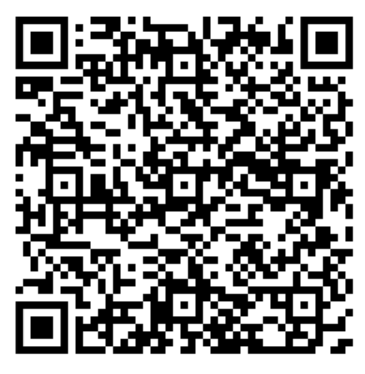 TecnologíaMapa de Servicios y Programas de Transporte PúblicoFind My Ride (FMR) – Esto permite a las personas en la mayoría de los condados de PA solicitar programas de asistencia de transporte Tía Bertha: Busca y conéctate para obtener ayudaConsejos y pautas para usar el transporte público para personas con autismo: estos consejos y pautas son útiles para todas las personas Use un motor de búsqueda en su computadora para buscar opciones de transporte local en su ciudad o pueblo (como autobuses, trenes, taxis y alquiler de bicicletas)Modificaciones del vehículoAplicaciones de Uber y Lyft, con atención a las características de seguridadBúho tecnológicoRelacionesFamilia y amigos 	Compañeros de trabajo y vecinos Profesionales útiles para ayudar a conectarse con el transporteRecursos de información y referencias (I&R)También puede marcar 2-1-1 para comunicarse con su línea de ayuda local de United Way.Programas de transporte ofrecidos por el empleador, como vanpoolingProfesionales, amigos o familiares pueden ayudar a coordinar/alquilar furgonetas para viajesGo-Go AbueloCentros de PA para la Vida Independiente (CIL)Basado en la comunidadProgramas de viajes compartidos. incluyendo opciones de coche y furgoneta compartidaInstalaciones de parque y paseo mantenidas por PennDOTProgramas privados de pago y financiados con fondos públicos : algunos pueden ayudar a encontrar transporte accesible, un viaje a la tienda o una cita médicaAMTRAKLíneas de autobuses de GreyhoundLa movilidad funcionaMegabúsCentros de Transporte Universitario (UTCs)Subvenciones del Consejo de Discapacidades del Desarrollo de PAConductor de cuidadoElegibilidad específicaOficina de Rehabilitación Vocacional (OVR)Escuelas y Unidades Intermedias (IU's)Servicios basados en el hogar y la comunidad - PA Link to Community CarePrograma de Transporte de Asistencia Médica (MATP)Descuentos en el seguro de automóvil para adultos mayoresRegistro de estado retiradoLicencias de baja visiónProgramas para personas mayores y personas con discapacidadesCartel de estacionamiento y/o placa de matrículaOpciones de salud comunitaria (CHC)